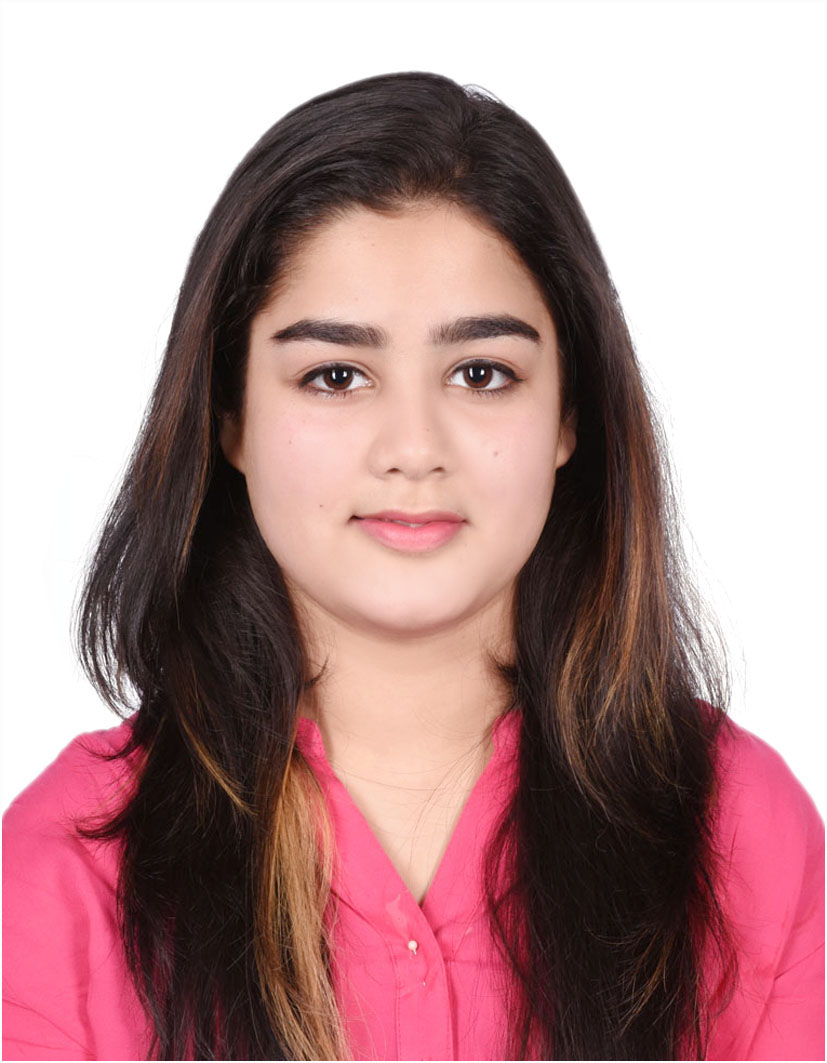              CURRICULAM VITAEMAVIYAMAVIYA.366972@2freemail.com  To secure a challenging career with Dynamic, Servicing, Progressive organization in order to utilize my abilities, knowledge and personal acumen with integrity contribute in the development.HSC / 2016St. Michael’s School – Bhopal, IndiaHigh School Diploma, 2014 with 72%Higher Secondary Diploma in Computer Commerce, 2016 with 65%Computer OperatingMS officeInternet.(Emailing, Browsing, Chatting etc…).Self confidenceGood leadership qualities and team spiritOrganizing skillsCommunication skills and convincing power other informationWorked as an Electronics Sales Associates in MANGALAM ELECTRONICS L.L.C, Bhopal (2014-2015) Duties and ResponsibilitiesSelling all kinds of Brand Mobiles.Achieved monthly sale closing goals on a consistent basis.Responsible for all sales and customer service issues in the mobile sales department.Look after all mobile devices and keep them in a good conditionIdentify customer needs on sale Flore and recommend appropriate solutionHelped customers with all electronic related needs.Help keep daily achieving daily sales targets and maintain sales report.Maintained a clean and organized work environment to allow customers the best shopping experience.Worked as an Sales Associates in PANTALOONS L.L.C, Bhopal (2015-2016) Duties and ResponsibilitiesHandle tasks of getting clothes for trialResponsible for providing knowledge of fabrics and materials to customers.Handle tasks of preparing and maintaining sales record on a daily basis.Participate in sales training and programs to enhance sales skills and techniques.Ensured to generate an atmosphere of hospitality and flexibility with the guests.Resolved customer inquiries and conflicts.Responsible for responding to customer queries and update upcoming clothing to customers.Responsible for responding to customer queries and update latest upcoming dress to customers.Personal InformationDate of Birth 	: 	27/12/1997Marital Status 	: 	SingleNationality	: 	IndianLanguages Known	:	English, Urdu, and HindiI hereby declare that the details furnished above are true and correct to the best of my knowledge and belief.									Career objectiveEducation QualificationComputer QualificationStrengthWork ExperiencePersonal InformationDeclaration